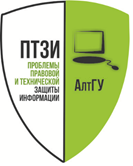 Министерство науки и высшего образования РФФГБОУ ВО «Алтайский государственный университет»Институт цифровых технологий, электроники и физикиЮридический институтИНФОРМАЦИОННОЕ ПИСЬМОПроводится прием статей в журнал «ПРОБЛЕМЫ ПРАВОВОЙ И ТЕХНИЧЕСКОЙ ЗАЩИТЫ ИНФОРМАЦИИ», 2022 г., выпуск № 10 (ISSN 2658-3240, индексация в РИНЦ). В журнале публикуются статьи по следующим рубрикам:1. проблемы ТЕХНИЧЕСКОГО ОБЕСПЕЧЕНИЯ ИНФОРМАЦИОННОЙ БЕЗОПАСНОСТИ.2. ПРАВОВЫЕ ПРОБЛЕМЫ ИНФОРМАЦИОННОЙ БЕЗОПАСНОСТИПримерная тематика публикаций:1. Применение программных и технических средств защиты информации.2. Безопасность информационных сетей. 3. Информационная безопасность автоматизированных систем.4. Правовое обеспечение информационной безопасности.5. Криминалистические и уголовно-процессуальные проблемы расследования преступлений, совершаемых с использованием информационных технологий.6. Криминологические и уголовно-правовые аспекты противодействия высокотехнологичной преступности.7. Вопросы подготовки кадров по соответствующим направлениям высшего образования.Все статьи проходят проверку в системе «Антиплагиат» и рецензируются. Решение о публикации принимается редколлегией на основании полученных рецензий. Оплата за публикацию не взимается. В одном выпуске может быть помещено не более двух статей одного автора (соавтора).Прием статей в данный выпуск журнала завершается 10 ноября 2022 г.Статьи и сопроводительные материалы направляются в электронной форме по адресу: conf_kib@asu.ruК статье прилагаются: сведения об авторах (Приложение 1) и согласие на опубликование (Приложение 2). По техническим рубрикам необходимо приложить заключение организации о возможности опубликования в открытой печати. Сканы согласия и заключения (в цвете) высылаются по адресу: conf_kib@asu.ru, оригиналы направляются по почтовому адресу: 656049 г. Барнаул, пр. Ленина, 61, Алтайский государственный университет, ИЦТЭФ, кафедра информационной безопасности.Правила оформления статей приведены в Приложении 3.Контакты для справок: conf_kib@asu.ru; телефон (3852) 29-12-52.Приложение 1СВЕДЕНИЯ ОБ АВТОРАХ (заполняется на каждого соавтора)Название статьи __________________________________________________Фамилия, Имя, Отчество __________________________________________Ученая степень  __________________Ученое звание  ___________________Должность  ______________________Организация _____________________Электронная почта ________________Телефон _________________________Рубрика журнала _________________Приложение 2В редколлегию журнала«Проблемы правовой и технической защиты информации»СОГЛАСИЕ НА ОПУБЛИКОВАНИЕ СТАТЬИЯ, ________________________________________________,(фамилия, имя, отчество)________________________________________________________,(должность, место работы)прошу опубликовать мою статью: «_______________________________________________________________________________»(название статьи)в журнале «Проблемы правовой и технической защиты информации».	Данным согласием я также:1) даю свое согласие на редактирование моей статьи, необходимое для ее опубликования (такое редактирование при этом не должно влечь за собой изменения смысла статьи, ее сокращения или включения дополнений к ней, снабжения ее какими-либо пояснениями, комментариями без моего согласия);2) даю своё согласие на совершение издателем журнала и лицами, уполномоченными руководством редакции журнала, любых действий, направленных на доведение моей статьи до всеобщего сведения, в том числе на ее воспроизведение, распространение как в составе составного произведения (журнала), так и отдельно, размещение в сети Интернет, включение в электронные базы данных, а также на безвозмездную передачу указанных прав третьим лицам, при условии соблюдения моих неимущественных авторских прав (в том числе права авторства, права на имя, права на неприкосновенность произведения);3) даю согласие на извлечение из моей статьи и использование на безвозмездной основе метаданных (название, имя автора (правообладателя), аннотации, библиографические материалы и пр.) с целью их включения в базу данных РИНЦ – Российский индекс научного цитирования, содержащую библиографическую информацию (библиографическое описание статей и пристатейные ссылки);4) подтверждаю, что данная моя статья ранее не была опубликована и в настоящее время не находится на рассмотрении и (или) не принята к публикации в каком-либо ином издании;5) обязуюсь в случае опубликования моей статьи при самостоятельном размещении ее в сети Интернет указывать полную библиографическую ссылку на соответствующий номер журнала, в котором она была опубликована.__________________ подпись« __ » ____________ 20___ г.УДОСТОВЕРЕНИЕ ПОДПИСИПриложение 3ПРАВИЛА ОФОРМЛЕНИЯ СТАТЬИСтатья представляется в электронном виде в формате .doc/.docx. Файл с текстом подписывается фамилией и инициалами первого автора. Объем статьи должен быть не менее 4 страниц и не должен превышать 12 страниц формата А4 с учетом рисунков, таблиц, списка литературы (при этом каждая страница должна быть заполнена полностью и без пробелов).Оформление текста: поля верхнее, нижнее, левое и правое – 2 см.; шрифт – Times New Roman, размер шрифта – 12 пт.; межстрочный интервал – 1; абзацный отступ — 1,25 см.; выравнивание шрифта – по ширине; отступ – 1. Перед заголовком статьи в левом верхнем углу печатается УДК, на следующей строке - заголовок статьи посередине строки прописными буквами жирным шрифтом; на следующей строке посередине строчными буквами жирным шрифтом печатаются инициалы и фамилия автора (авторов), на следующей строке обычным шрифтом – название организация и город, на следующей строке - электронный адрес автора (авторов), после пропуска строки печатается слово «Аннотация», на следующей строке текст аннотации, на следующей строке ключевые слова. Далее после пропуска строки совершенно аналогично печатаются заголовок, фамилии авторов, организация и город, аннотация и ключевые слова на английском языке. Далее после пропуска строки набирается текст статьи.Ссылки на цитируемую литературу даются в тексте цифрами в квадратных скобках (с указанием номера страницы при наличии цитаты [1, с. 55]) в порядке цитирования (при повторном цитировании источника ему присваивается номер первоначального цитирования). Ссылки оформляются следующим образом: в конце статьи после пропуска строки посередине строки печатается обычным шрифтом прописными буквами СПИСОК ЛИТЕРАТУРЫ, на следующей строке размещается сам список.a) Для периодических изданий: фамилия и инициалы авторов, название работы, полное название журнала, год, номер тома, номер выпуска, страницы: Россинская Е.Р. Цифровизация справочно-информационных фондов криминалистического и судебно-экспертного назначения как часть учения о цифровизации криминалистической регистрации // Вестник Университета имени О.Е. Кутафина (МГЮА). - 2020. - № 6 (70). - С. 23-32.б) Для монографий: фамилия и инициалы авторов, полное название источника, место издания, издательство, год издания, объем: Осипенко А.Л. Сетевая компьютерная преступность. Теория и практика борьбы: монография. - Омск: Омская академия МВД России, 2009. - 479 c.в) Для сборников статей и тезисов: фамилия и инициалы авторов, название работы, полное название сборника, место издания, издательство, год издания, страницы: Иванов И.И., Нигоева А.А. Организация обыска и осмотра компьютерной техники с участием специалиста // Проблемы организации расследования преступлений: материалы Всерос. науч.- практ. конф., Краснодар, 21–22 сент. 2006 г. – Краснодар, 2006. – С. 116–121.Электронные ресурсы, в которых не указан автор материала, статистические сборники, нормативно-правовые акты указываются в постраничных сносках и в список использованной литературы не выносятся.Библиографический список должен содержать, как правило, не менее 10 источников, дающих полное представление о современном состоянии исследований в данной области. Доля самоцитирований, ссылок на одного и того же автора или на один и тот же журнал рекомендуется не выше 30%.Формулы должны быть набраны в редакторе формул MS Equation в соответствии с правилами написания формул, принятыми в научной литературе.Рисунки и фотографии должны иметь нумерацию и подписи, располагаемые под рисунками и обозначаемые как «Рисунок 1» и название. Все линии и точки на рисунках должны быть отчетливо видны, представление сканированных рисунков не допускается.Таблицы должны иметь заголовки, располагаемые над таблицами и обозначаемые как «Таблица 1» и название. 